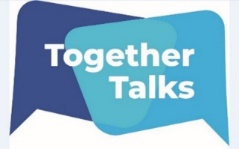 Befriender Volunteer Application Form   1st Language 		English 		2nd Language 		Gender			Ethnicity		Religion			Sexual Orientation	REASON FOR WANTING TO VOLUNTEER2 X REFEREES Please tick a preferred time slot you are available for a quick chat with a representative from the Together Talks support team. This gives you the opportunity to ask any questions. 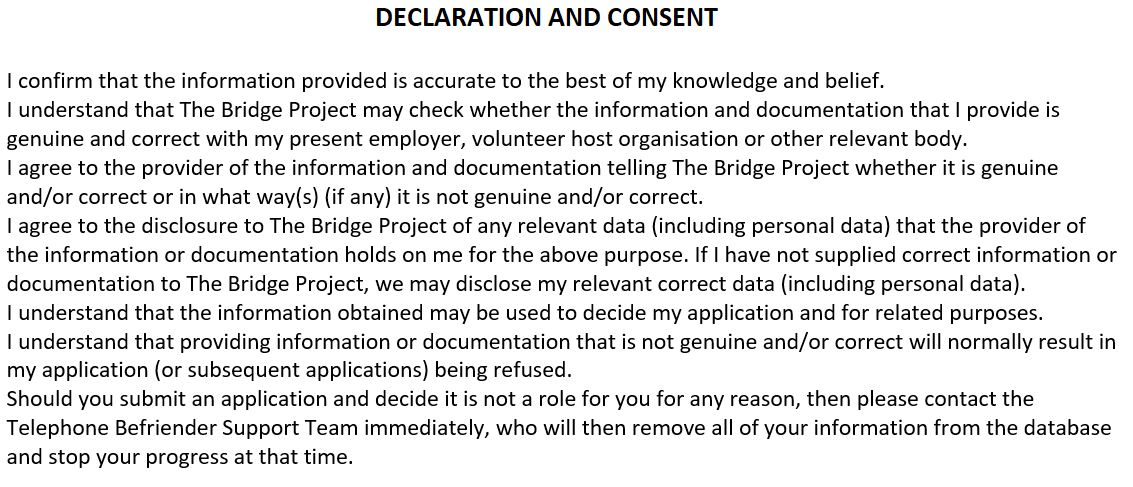 Please cross this box to confirm acknowledgement & understanding of all this document NameD.O.BAddressPostcodeAgeEmailTelephoneTelephoneMobile  Mobile  Mobile  Mobile  Landline 01Landline 01Landline 01Name 1Telephone/EmailName 2Telephone/EmailAMPMMonday9:30am – 1pmMonday1pm -4:30pmTuesday9:30am – 1pmTuesday1pm -4:30pmWednesday9:30am – 1pmWednesday1pm -4:30pmThursday9:30am – 1pmThursday1pm -4:30pmFriday9:30am – 1pmFriday1pm -4:30pm